טופס בקשה לאישור מחקר ( נספח 1)פרטים כללים  שם החוקר\ת_____________ ת.ז:____________ דו"אל: _______________ מנחה:_______________________________________________ נושא מחקר:_____________________________________________________ מה התרומה הצפויה ממחקר זה? ______________________________________________________________ ______________________________________________________________  ______________________________________________________________מספר הנחקרים ומאפייניהם: __________________________________________ תקופת מחקר:____________________________________________________ הסכמה למחקר  האם  הנחקרים חותמים על טופס הסכמה?   כן. (נא לצרף טופס הסכמה מדעת) לא. נמק\י____________________________________________________ אם הנחקרים אינם יכולים לחתום על טופס הסכמה (ילדים, אנשים בעלי פגיעה כלשהו, וכו'), האם תבקש\י חתימה מהאפוטרופוס של הנחקרים?  כן. (נא לצרף טופס הסכמה מדעת) לא. נמק\י____________________________________________________ האם קיים קשר בין הנחקר לחוקר שעלול להוות לחץ על חופש בחירתו של הנחקר ו/או על תשובותיו?   כן .פרט\י:___________________________________________________ לא.  אי נעימות\ נוחות  האם הנחקרים צפויים לחות בטווח הקצר או הארוך אי-נוחות\נעימות פיזית\נפשית מהשתתפות במחקר?   כן .פרט\י:_______________________ הסבר\י מדוע לדעתך המחקר חייב לכלול אלמנטים אלו:________________________ תאר מה יעשה על מנת לצמצם את אי הנוחות \ נעימות של נחקר:   ______________________________________________________________  ___________________________________________________________• לא.  רמייה והטעיה  האם המחקר מערב רמייה\הטעיה של הנחקר?   כן .פרט\י:__________ הסבר\י מדוע לדעתך המחקר חייב לכלול רמייה\הטעיה של הנחקר:_____________________________________________________ לא.  פיצוי על השתתפות במחקר  האם הנחקר מקבל פיצוי על השתתפותו במחקר?  כן . פרט\י איזה פיצוי:__________________________________________ לא. פרט\י מה הבסיס להשתתפות מחקר:_______________________________ סודיות  7. האם נתוני הנחקרים כוללים פרטים מזהים כלשהם מלבד מספר נחקר (לדוגמא הקלטות, צילומי וידאו, וכו')?  • כן . פרט\י:__________ ________________________________________ אילו אמצעים לשמירת סודיות הנתונים יינקטו? _____________________________    ____________________________________________________________• לא.  אני מאשר\ת שכל הפרטים הנ"ל נכונים.  ____________________                                                 _______________        חתימת החוקר\ת                                                                        תאריך  החלטת המנחה  עברתי על תהליך המחקר ומסמך זה ולפי הערכתי יש / אין בעיה אתית במחקר ולכן אני לא מאשרו / מאשרו. (אם יש צורך, ניתן להפנות הבקשה לוועדת האתיקה המחלקתית.)  נימוק או הבהרה:_______________________________________________________    ________________________________________________________________________________                                                 _______________        חתימת המנחה                                                                        תאריך  עדכון: 1.7.2013  קובץ: נספח אתי לעבודות מחקר יולי 2013                                                                                              המחלקה לסוציולוגיה ולאנתרופולוגיה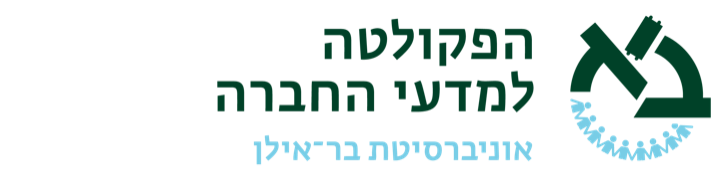 